Dodatek ke směrnici je zpracován z důvodu změny ve článku č. 11 „Pravidla pro hodnocení výsledků vzdělávání a chování ve škole a na akcích pořádaných školou“. Dále je přidán článek č. 23 a původní čl. 23 je přečíslován na č. 24.Původní článek č. 11 je nahrazen novým – viz níže.Nový článek č. 23 – viz níže.ČL. 11PRAVIDLA PRO HODNOCENÍ VÝSLEDKŮ VZDĚLÁVÁNÍ A CHOVÁNÍ VE ŠKOLE A NA AKCÍCH POŘÁDANÝCH ŠKOLOUHodnocení výsledků vzdělávání vychází z posouzení míry dosažení výstupů pro jednotlivé předměty školního vzdělávacího programu. Hodnocení je pedagogicky zdůvodněné, odborně správné a doložitelné a respektuje individuální vzdělávací potřeby žáků a doporučení školského poradenského zařízení.1. Hodnocení žáků na vysvědčení1) Při použití klasifikace se chování žáka ve škole a na akcích pořádaných školou hodnotí na vysvědčení stupni:a) 1 - velmi dobré,b) 2 – uspokojivé,c) 3 – neuspokojivé.2) Při použití slovního hodnocení se výsledky vzdělávání žáka v jednotlivých povinných a nepovinných předmětech stanovených školním vzdělávacím programem hodnotí tak, aby byla zřejmá úroveň vzdělání žáka, které dosáhl zejména ve vztahu k očekávaným výstupům jednotlivých předmětů školního vzdělávacího programu, ke svým vzdělávacím a osobnostním předpokladům a věku. Slovní hodnocení zahrnuje posouzení výsledků vzdělání žáka v jejich rozvoji, ohodnocení přístupu žáka ke vzdělávání i v souvislostech, které ovlivňují jeho výkon, a naznačení dalšího rozvoje žáka; obsahuje také zdůvodnění a doporučení, jak předcházet případným neúspěchům žáka a jak je překonávat. Výsledky vzdělávání žáka na konci prvního pololetí lze hodnotit souhrnně za všechny předměty. Slovní hodnocení lze použít i pro hodnocení chování žáka.3) Při použití klasifikace se výsledky vzdělávání žáka v jednotlivých povinných a nepovinných předmětech stanovených školním vzdělávacím programem hodnotí na vysvědčení stupni prospěchu:a) 1 – výborný,b) 2 – chvalitebný,c) 3 – dobrý,d) 4 – dostatečný,e) 5 – nedostatečný.4) Při hodnocení podle odstavce 3 jsou výsledky vzdělávání žáka hodnoceny tak, aby byla zřejmá úroveň vzdělání žáka, které dosáhl zejména ve vztahu k očekávaným výstupům jednotlivých předmětů školního vzdělávacího programu, ke svým vzdělávacím osobnostním předpokladům a k věku. Klasifikace zahrnuje ohodnocení přístupu žáka ke vzdělávání i v souvislostech, které ovlivňují jeho výkon.5) Hodnotí-li jeden předmět více pedagogických pracovníků, dochází ke vzájemné domluvě při hodnocení žáka mezi vyučujícími. Rozhodující kompetence při hodnocení má ten vyučující, který žáka v daném předmětu vyučuje týdně více hodin.6) Klasifikace výsledků vzdělávání žáka v jednotlivých předmětech a chování lze doplnit slovním hodnocením, které bude obsahovat i hodnocení klíčových kompetencí vymezených Rámcovým vzdělávacím programem pro základní vzdělávání.7) Při hodnocení žáků cizinců, kteří plní v ČR povinnou školní docházku, se úroveň znalostí českého jazyka považuje za závažnou souvislost podle odstavců 2 a 4, která ovlivňuje jejich výkon.8) Jestliže je žák z výuky některého předmětu v prvním nebo ve druhém pololetí uvolněn, uvádí se na vysvědčení místo hodnocení slovo „uvolněn(a)“.9) Nelze-li žáka z některého nebo ze všech předmětů v prvním nebo ve druhém pololetí hodnotit ani v náhradním termínu, uvádí se na vysvědčení místo hodnocení slovo „nehodnocen(a)“.10) Celkové hodnocení žáka se na vysvědčení vyjadřuje stupni:prospěl(a) s vyznamenáním,prospěl(a),neprospěl(a),nehodnocen(a).Žák je hodnocen stupněma) prospěl(a) s vyznamenáním, není-li v žádném z povinných předmětů stanovených školním vzdělávacím programem hodnocen na vysvědčení stupněm prospěchu horším než 2 – chvalitebný, průměr stupňů prospěchu ze všech povinných předmětů stanovených školním vzdělávacím  programem není vyšší než 1,5 a jeho chování je hodnoceno stupněm velmi dobré; v případě použití slovního hodnocení nebo kombinace slovního hodnocení a klasifikace postupuje škola podle pravidel hodnocení žáků podle níže uvedených pravidel,b) prospěl(a), není-li v žádném z povinných předmětů stanovených školním vzdělávacím programem hodnocen na vysvědčení stupněm prospěchu 5 – nedostatečný nebo odpovídajícím slovním hodnocením,c) neprospěl(a), je-li v některém z povinných předmětů stanovených školním vzdělávacím programem hodnocen na vysvědčení stupněm prospěchu 5 – nedostatečný nebo odpovídajícím slovním hodnocením nebo není-li z něho hodnocen na konci druhého pololetí.d) nehodnocen(a), není-li možné žáka hodnotit z některého z povinných předmětů stanovených školním vzdělávacím programem na konci prvního pololetí.11) U žáka cizince ve všech předmětech přihlížíme k úrovni jeho jazyka, je vhodné vypracovat PLPP. Zpočátku je vhodnější používat spíše slovní hodnocení, které lépe vystihuje individuální úspěchy a pokroky žáka. Případně může být i kombinace se známkou.2. Výchovná opatření 1) Ředitel školy může na základě vlastního rozhodnutí nebo na základě podnětu jiné právnické či fyzické osoby žákovi po projednání v pedagogické radě udělit pochvalu nebo jiné ocenění za mimořádný projev lidskosti, občanské nebo školní iniciativy, záslužný nebo statečný čin nebo za mimořádně úspěšnou práci.2) Třídní učitel může na základě vlastního rozhodnutí nebo na základě podnětu ostatních vyučujících žákovi po projednání s ředitelem školy udělit pochvalu nebo jiné ocenění za výrazný projev školní iniciativy nebo za déletrvající úspěšnou práci.3) Při porušení povinností stanovených školním řádem lze podle závažnosti tohoto porušení žákovi uložit:a) napomenutí třídního učitele: -	za drobné kázeňské přestupky a porušení školního řádu, 1-3 neomluvené hodiny,-	1. stupeň za 10 zápisů, 2. stupeň za 5 zápisů v kázeňském sešitě (např. za neplnění školních povinností, pozdní příchody do výuky, nepřezouvání se, drzé chování apod.),-	za použití (1x) mobilního telefonu a veškerých elektronických zařízení umožňujících pořizování fotografií, videonahrávek či audionahrávek ve škole a v areálu školy, včetně školních akcí.b) důtku třídního učitele: -	za opakované drobné kázeňské přestupky,-	1. stupeň za dalších 10 zápisů, 2. stupeň za dalších 5 zápisů v kázeňském sešitě-	za závažnější porušení školního řádu (např. neomluvená absence v rozsahu 4-9 hodin včetně, za hrubé chování ke spolužákům, vyvolávání konfliktů apod.),-	za použití (2-3 x) mobilního telefonu a veškerých elektronických zařízení umožňujících pořizování fotografií, videonahrávek či audionahrávek ve škole a v areálu školy, včetně školních akcí.c) důtku ředitele školy: -	1. stupeň za dalších 10 zápisů v kázeňském sešitě za opakované drobné kázeňské přestupky, 2. stupeň za dalších 5 zápisů v kázeňském sešitě,-	za závažné přestupky proti školnímu řádu (např. svévolné opuštění výuky, krádež, podíl na krádeži, urážka zaměstnance školy, kouření ve škole nebo při akcích pořádaných školou, zvlášť hrubé slovní a úmyslné fyzické útoky a ublížení na zdraví vůči žákovi či pracovníkovi školy, všechny formy šikany,-		za použití (více než 3x) mobilního telefonu a veškerých elektronických zařízení umožňujících pořizování fotografií, videonahrávek či audionahrávek ve škole a v areálu školy, včetně školních akcí.-	za neomluvenou absenci v rozsahu 10-24 hodin,-	za úmyslné poškozování školního majetku,-	za užívání návykových látek ve škole, jejich nošení do školy, distribuci, přechovávání (množství návykových látek nerozhoduje) a další formy nakládání,-	za vstup do školy pod vlivem návykových látek,-	za prokázané navádění jiných žáků k užívání návykových látek.Toto je nejvyšší možná forma kázeňského opatření v průběhu roku udělovaná žákům – po projednání na pedagogické radě. Její udělení není bezpodmínečně vázáno na udělení předchozích kázeňských opatření.2. a 3. stupeň z chováníSnížená známka z chování se uděluje pouze v pololetí a na konci školního roku. Vyjadřuje hodnocení chování žáka za celé pololetí. Její udělení není bezpodmínečně vázáno na udělení předchozích kázeňských opatření.Za neomluvené hodiny:2. stupeň chování za 25-50 neomluvených hodin3. stupeň chování za 51 a více neomluvených hodinVýše uvedená doporučení jsou pouze příklady možných kázeňských přestupků žáků. Konečné rozhodnutí záleží vždy na individuálním posouzení každého žáka třídním učitelem, popř. pedagogickou radou. Vzhledem k možným úrovním konkrétních závažností porušování školního řádu není bezpodmínečně nutné zachovávat posloupnost výše uvedených kázeňských opatření.4) Třídní učitel neprodleně zaznamená do školní matriky uložení důtky třídního učitele. Důtku ředitele školy lze žákovi udělit pouze po projednání v pedagogické radě.5) Třídní učitel neprodleně oznámí udělení pochvaly a jiného ocenění nebo uložení napomenutí nebo důtky a jeho důvody prokazatelným způsobem žákovi a jeho zákonnému zástupci.6) Udělení pochvaly a jiného ocenění a uložení napomenutí nebo důtky se zaznamená do dokumentace školy. Udělení pochvaly ředitele školy se zaznamená na vysvědčení za pololetí, v němž bylo uděleno.Zákonné zástupce žáka informuje o prospěchu a chování:učitel jednotlivých předmětů dle pokynů ředitele školy (třídní schůzky, konzultační dny),třídní učitel nebo učitel, jestliže o to zákonní zástupci žáka požádají,ředitel v případě mimořádného zhoršení prospěchu nebo chování, bezprostředně a prokazatelným způsobem.3. Plnění povinné školní docházky v zahraničí1) Povinná školní docházka se vztahuje na státní občany ČR, na občany jiného členského státu EU, kteří na území ČR pobývají déle než 90 dnů, na jiné cizince, kteří jsou oprávněni pobývat na území ČR trvale nebo přechodně po dobu delší než 90 dnů, na účastníky řízení o udělení mezinárodní ochrany.2) Je povinností zákonných zástupců dítěte dokládat plnění povinné školní docházky (dále PŠD) v případě, že rodina pobývá dlouhodobě v zahraničí a dítě neplní PŠD na území ČR. Doložit plnění PŠD je možné dvěma způsoby, a sice doložením vzdělávání žáka kmenové škole, nebo ministerstvu. 3) Žák, který plní PŠD ve škole mimo území ČR, ve škole zřízené při diplomatické misi nebo konzulárním úřadu ČR, v evropské škole působící na základě Úmluvy o statutu Evropských škol nebo formou individuální výuky v zahraničí může být na základě rozhodnutí zákonného zástupce zároveň žákem kmenové školy. Pokud zákonný zástupce žáka, který plní PŠD v zahraničí, nezvolí pro své dítě kmenovou školu, dokládá plnění PŠD přímo ministerstvu.4) Pokud žák nebude mít kmenovou školu v ČR, nebude moci konat zkoušky a tedy získat vzdělání v ČR. Nezíská pak v ČR stupeň základního vzdělání a nezíská vysvědčení o úspěšném ukončení 9. ročníku základního vzdělávání a je považován za žáka, který nezískal základní vzdělání v ČR (viz školský zákon).5) Žák, který plní PŠD v zahraničí a je žákem kmenové školy v ČR, může na žádost zákonného zástupce konat zkoušky z vybraných předmětů, a tím způsobem průběžně získávat základní vzdělání i v ČR. Podrobnosti o konání zkoušek jsou stanoveny ve vyhlášce č. 48(2005 Sb., o základním vzdělávání a některých záležitostech plnění povinné školní docházky, v platném znění.ČL. 23DISTANČNÍ VÝUKA1. Vzdělávání distančním způsobem bude probíhat v těchto případech:-	po dobu trvání krizového opatření vyhlášeného podle krizového zákona;-	z důvodu nařízení mimořádného opatření podle zvláštního zákona;-	z důvodu nařízení karantény podle zákona o ochraně veřejného zdraví.2. Vzdělávání distančním způsobem škola uskutečňuje podle ŠVP ZV v míře odpovídající okolnostem. Způsob poskytování a hodnocení výsledků vzdělávání distančním způsobem škola přizpůsobuje podmínkám žáka pro toto vzdělávání. Při distančním vzdělávání jsou respektována specifika tohoto způsobu vzdělávání. Přihlíží se k odlišnému technickému vybavení a možnosti žáků, náročnosti dlouhodobé práce s počítačem atd. Při organizaci výuky jsou zohledňovány potřeby jednotlivých věkových skupin. Při distančním vzdělávání se škola zaměří především na stěžejní výstupy v českém jazyce, matematice a cizím jazyce. Součástí výuky budou však i ostatní hlavní předměty. Priority budou operativně určovány podle délky distanční výuky. Veškeré změny ve vzdělávacím obsahu a tematických plánech, přesuny učiva či vypuštění učiva bude škola evidovat a využije pro případné úpravy vzdělávání v dalším období a úpravy ŠVP ZV.3. Vedení školy-	podporuje učitele formou školení a vytváří podmínky pro realizaci výuky na dálku;-	nastavuje jednotná pravidla k časovému a obsahovému rozvržení výuky;-	zavádí jednotnou platformu pro průběh distanční výuky – Google Classroom, přes kterou jsou žákům on-line předávány učební materiály a úkoly, a to pravidelně v 8:00 každý pracovní den dle rozvrhu upraveného pro distanční výuku třídy;-	v případě, že nemá žák přístup k internetu, je využívána i off-line distanční výuka – předávání materiálů mezi školou a žáky denně od 9:00 do 12:00 ve vrátnici školy (box pro každého žáka zvlášť);-	organizuje práci vyučujících podle školního rozvrhu pro distanční výuku;-	kontroluje práci a postupy učitelů při vzdělávání distančním způsobem;-	monitoruje vzdělávací proces jako celek;-	snaží se dle finančních možností zajišťovat technickou podporu pro výuku na dálku;-	v případě absence pedagoga (karanténa, nemocenská) pověří výukou jiného pedagoga;-	pro komunikaci se zákonnými zástupci stanovuje platformu Bakaláři; aktuální informace jsou uveřejňovány na školním webu; pro rodiče, kteří nemají přístup k internetu, je určena telefonická komunikace;-	reaguje na nově vzniklé situace, reviduje a upravuje případná neosvědčená jednotná pravidla;-	přijímá podněty od rodičů v souvislosti s distanční výukou.4. Třídní učitelje garantem distančního vzdělávání v dané třídě; řeší primárně všechny případné problémy;mapuje možnosti zapojení každého žáka; zajišťuje pro žáky, kteří nemají přístup k internetu, off-line výuku předáváním písemných materiálů;kontroluje plnění úkolů (konzultuje s učiteli daného předmětu) a komunikuje se zákonnými zástupci v případě opakovaného nedodržení termínů;podle zjištěných podkladů dohodne se zákonným zástupcem další postup zapojení žáka do výuky; informuje zároveň o této skutečnosti ostatní vyučující; v případě, že nedojde k nápravě, informuje vedení školy - zástupce ředitele pro pedagogiku;informuje ostatní pedagogy o nemoci konkrétního žáka, kterého omluvil zákonný zástupce.5. Vyučující-	zajišťuje výuku svých předmětů dle učebního plánu včetně hodnocení;-	vede evidenci účastníků on-line; při opakované neúčasti informuje zákonného zástupce a zjistí důvod neúčasti;-	plánuje, připravuje a řídí skupinové a individuální videoschůzky za účelem podpory výuky, pokud k tomu má vhodnou IT techniku;-	informuje žáka o jeho výsledcích, poskytuje zpětnou vazbu, vede žáka k sebehodnocení;-	monitoruje a vyhodnocuje průběh vzdělávání na dálku;-	na vyžádání poskytuje individuální konzultace; -	vyučující mezi sebou komunikují, předávají si poznatky, informace, postřehy ohledně vzdělávání.6. Žák-	je povinen se vzdělávat distančním způsobem;-	pracuje pečlivě a poctivě, komunikuje se svými učiteli;-	plní úkoly zadané vyučujícím ve stanoveném termínu;-	účastní se naplánovaných videoschůzek.7. Zákonný zástupce-	zajistí technické zázemí pro distanční výuku (PC, tablet, smartphone);-	stanoví pro své dítě jasný časový i obsahový program, zařadí vhodné přestávky;-	může pomoci dítěti (vzhledem k jeho věku) při odevzdávání práce a nahrávání dokumentů do Google Classroom;-	při nejasnostech komunikuje s učiteli, své dotazy, podněty k nim může směrovat rovněž tak na vedení školy;-	neopravuje chyby v úkolech;-	má povinnost dokládat důvody nepřítomnosti žáka ve vyučování distančním způsobem a omlouvá své dítě do 3 dnů po začátku absence;-	sleduje komunikační kanál (Bakaláři, školní web).8. Hodnocení výsledků vzdělávánížák vždy dostane zpětnou vazbu o výsledcích svého vzdělávání a plnění zadaných úkolů;je uplatňováno především formativní hodnocení (klasifikačním stupněm i slovním hodnocením);hodnocení z distančního vzdělávání je podkladem pro celkové hodnocení žáka v daném klasifikačním období.9. Absence při distanční výuceJe nutné ji posuzovat podle zapojení do vzdělávání a výstupů, nikoli podle doby vzdělávacích aktivit, tedy nezáleží na tom, v jaké denní době a jak rychle žák pracuje, nýbrž zda odevzdává úkoly či výstupy své práce ve stanoveném termínu nebo prokazuje snahu o plnění pokynů. Omluvená absence nemůže být důvodem ke sníženému stupni hodnocení.Zákonný zástupce omlouvá své dítě v případě nemoci přes Bakaláře jako dosud; i v době distančního vzdělávání platí povinnost omlouvání do 3 kalendářních dnů po počátku absence.10. Možnosti a podmínky k zapůjčení potřebné IT technikyU žáků, kteří nemají v domácnosti IT techniku, ji škola může zajistit k zapůjčení, pokud ji bude mít k dispozici. K tomu je připravena smlouva o výpůjčce.11. Vzdělávání a hodnocení žáků s podpůrným opatřením při distanční výuceŽáci se speciálními vzdělávacími potřebami (SVP) mají nárok na poskytování podpůrných opatření školou:využití  asistenta pedagoga (pokud ho mají) - komunikace s TU, zákonnými zástupci a žákem;úpravu organizace, obsahu, hodnocení, forem a metod vzdělávání (např. méně cvičení, jiné hodnocení, anebo na základě konkrétní domluvy se zákonnými zástupci tak, jak je již nastaveno i v IVP a PLPP);časovou dotaci - úkol bez časového limitu nebo mít na úkol delší čas; úkol s delším nebo žádným časovým limitempředmět pedagogické péče (pokud je žákovi určen) je nadále poskytován prostřednictvím on-line komunikace. Hodnocení žáků se SVP odpovídá doporučením v IVP, využívá se rovněž formativní hodnocení.Ostatní ustanovení Směrnice č. 6/2018 se nemění.Tento dodatek nabývá účinnosti od 1. 9. 2020V Ústí nad Labem dne 31. 8. 2020							Základní škola a Mateřská škola							Ústí nad Labem, SNP 2304/6,							příspěvková organizace							Mgr. Ramona Grohová							ředitelka školyZákladní škola a Mateřská škola 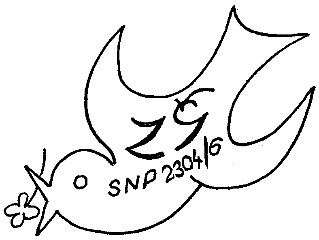 Ústí nad Labem, SNP 2304/6, příspěvková organizaceSNP 2304/6, Ústí nad Labem, IČ 44226233DODATEK č. 1 ke SMĚRNICI č. 6/2018Školní řád základní školyÚčinnost:        1. 9. 2020Zpracoval:      Mgr. Ramona GrohováSchválil:         Mgr. Ramona GrohováPočet stran:    8Počet příloh:  0